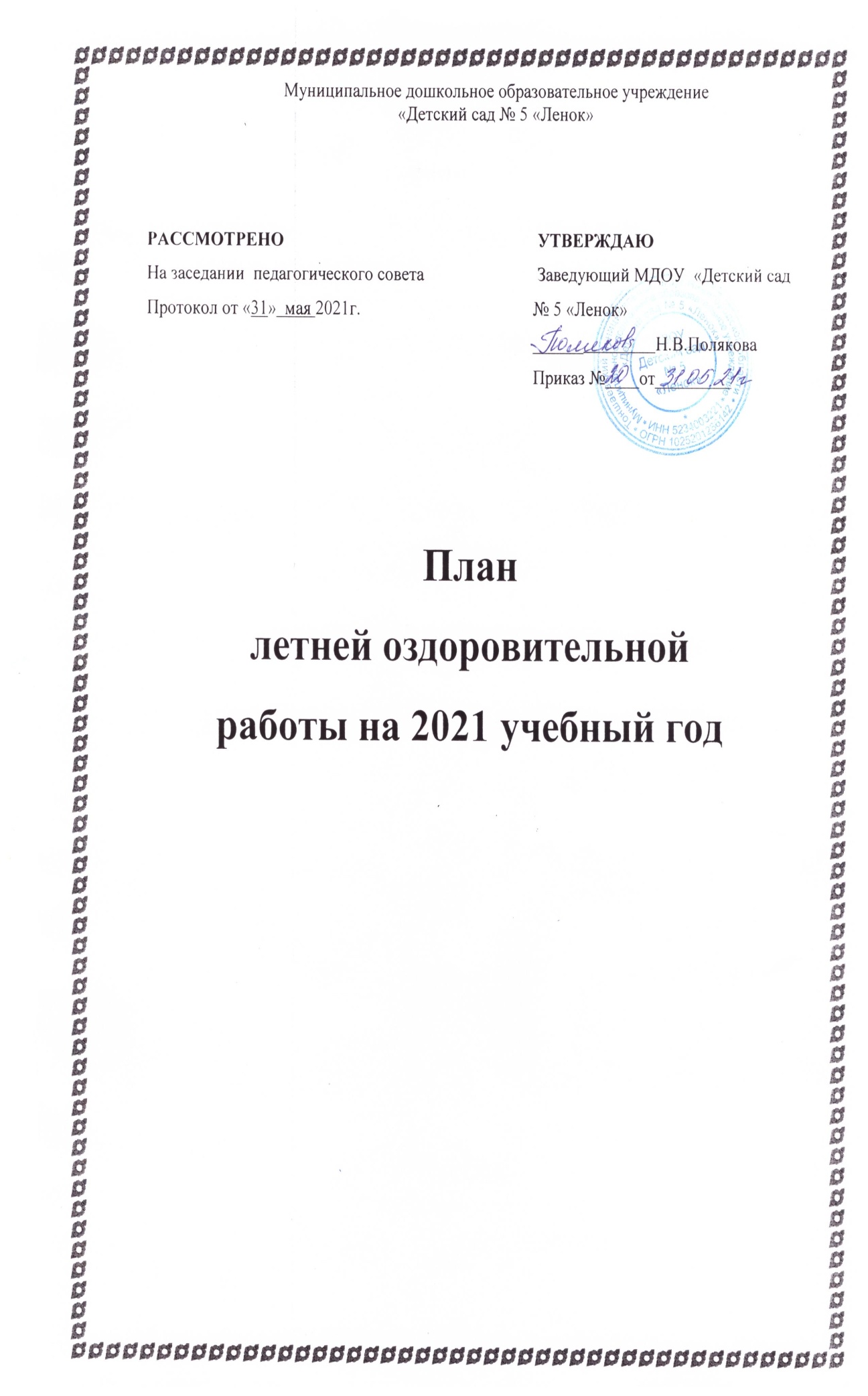                                      Пояснительная записка.Основным направлением работы МДОУ  «Детский сад  № 5 «Ленок»  в летний оздоровительный период (далее – ЛОП) является охрана и укрепление физического и психического здоровья детей дошкольного возраста.Важным аспектом работы выделена интеграция деятельности специалиста, медицинского  и педагогических работников, при организации профилактической, оздоровительной работы с детьми.Разработана система профилактических и оздоровительных мероприятий, составлен комплексный план оздоровительно-профилактических мероприятий на каждую возрастную группу. Система мероприятий направлена на рациональное осуществление совместными усилиями педагогов, специалиста ДОУ и родителей комплекса воспитательных и профилактических мер, направленных на укрепление здоровья растущего организма.В группах созданы картотеки подвижных игр, пособия, атрибуты для организации индивидуальной и подгрупповой работы с детьми. Проводятся физкультурные досуги и развлечения, в том числе и с участием родителей.Исходя из вышеизложенного, для достижения оздоровительно-воспитательного эффекта в летний период коллектив ДОУ ставит перед собой цель: объединить усилия взрослых (сотрудников ДОУ и родителей (законных представителей) воспитанников) по созданию условий, способствующих оздоровлению детского организма в летний период; эмоциональному, личностному, познавательному развитию ребёнка.Для реализации данной цели поставлены следующие задачи:Создавать условия, обеспечивающие охрану жизни и здоровья детей, предупреждение заболеваемости и травматизма.Реализовывать систему мероприятий, направленную на оздоровление и физическое развитие детей, их нравственное воспитание, развитие любознательности, познавательной активности, исследовательской и проектной деятельности, привитие любви и бережного отношения к природе, формирование привычки к здоровому образу жизни.Обеспечивать эмоциональное благополучие воспитанников, используя индивидуальный подход.Оказывать  педагогическое сопровождение родителям по вопросам воспитания и оздоровления детей в летний период.Повышать профессиональное мастерство и компетентность педагогов, интегрировать всех специалистов в рамках единого образовательного пространства.Формы работы по образовательным областям:познавательное развитие – экспериментальная, познавательно-исследовательская, проектная деятельность;речевое развитие – беседы, дидактические игры, проектная деятельность, приобщение к художественной литературе;художественно-эстетическое развитие – выставки продуктивной деятельности, театрализованная деятельность, музыкально-художественная деятельность, конструктивно-модельная деятельность;социально-коммуникативное развитие – беседы нравственной и патриотической направленности, проектная деятельность, конкурсы; физическое развитие – спортивные досуги и праздники, организация условий для двигательной активности, игр с водой, закаливающих процедур.Ожидаемые результатыПовышение  функциональных возможностей организма.Снижение  заболеваемости; приобщение к ЗОЖ.Обогащение знаний детей, повышение  их интереса к окружающему миру, творчеству, познанию, исследовательской деятельности. Развитие  интереса к природе, положительных эмоциональных отношений, желание беречь природу и заботится о ней.Развитие умения выражать себя в музыкальной, театрализованной деятельности.Повышение эмоционального благополучия детей.Организационно-методическая деятельностьФизкультурно-оздоровительная работа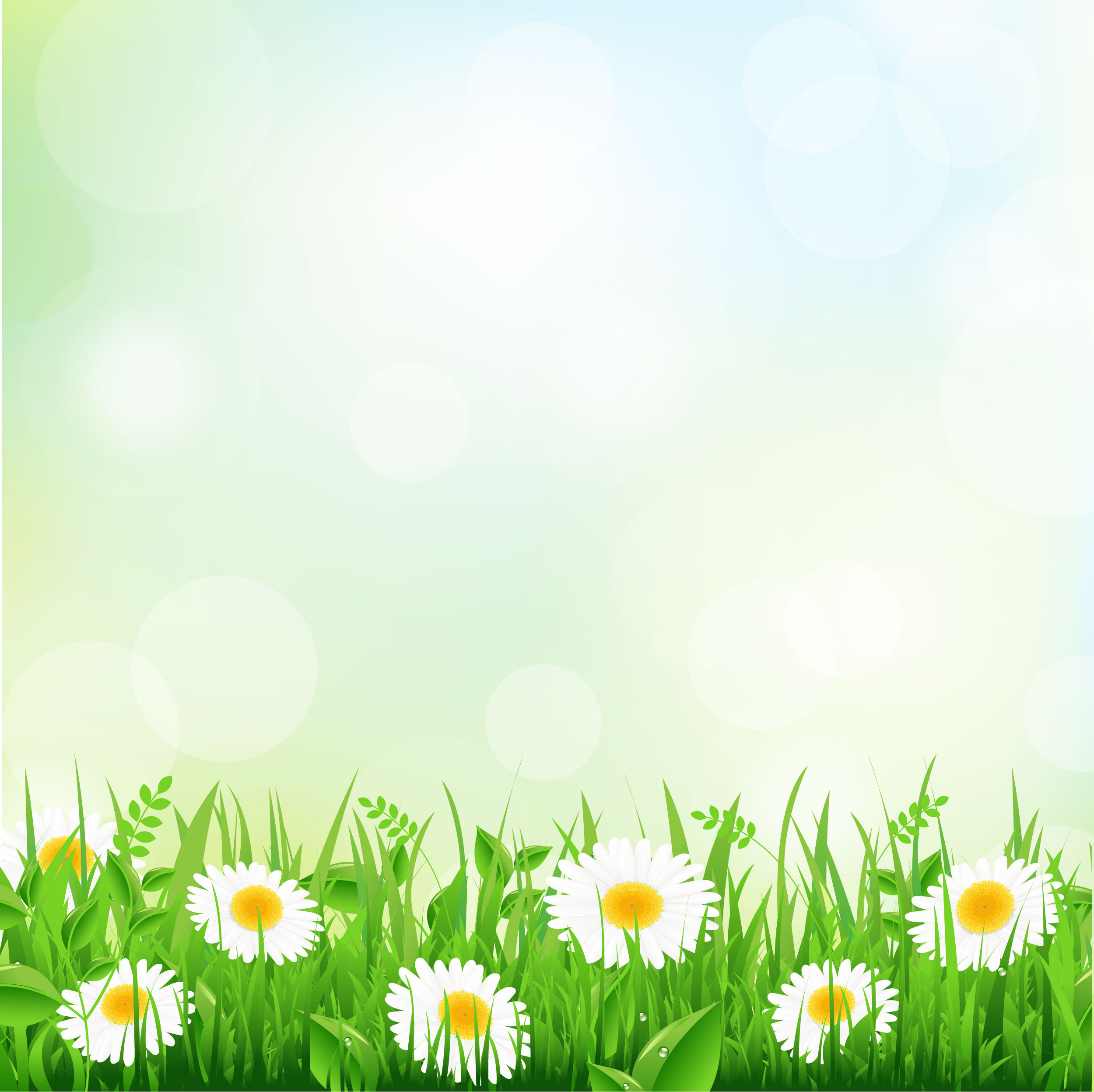 Режим дня в летний оздоровительный периодПримечание. Прием детей в первую группу раннего возраста начинается с 02.08.2021г. Адаптационный период длится примерно до 31.08.2021г. Перспективный план мероприятий с детьмиЕжедневное планирование работы педагогического коллектива детского сада в летний оздоровительный период  - «Календарное  планирование летнего оздоровительного периодаСовместная деятельность педагогов с детьми 2 – 7 лет»Н.А.Мурченко, Ю.П.Поминова, издательство «Учитель», ВолгоградАдминистративно-хозяйственная деятельность№ п/пНаправленияработыМероприятияСрокиОтветственныеОтветственные1Работа с  кадрамиМетодический часМетодический часМетодический часМетодический час1Работа с  кадрами«Организация работы коллектива ДОУ в летний оздоровительный период»31.05.21г.Заведующий, Заведующий, 1Работа с  кадрамиИнструктажИнструктажИнструктажИнструктаж1Работа с  кадрами«Охрана жизни и здоровья детей в летний оздоровительный период»31.05.21г.ЗаведующийЗаведующий1Работа с  кадрами«По охране жизни и здоровья воспитанников при проведении спортивных занятий и мероприятий»»31.05.21г. ЗаведующийЗаведующий1Работа с  кадрами«Соблюдение питьевого и санитарно-эпидемиологического режима в летних условиях»31.05.21г. Заведующий Заведующий1Работа с  кадрами«Инструктаж по пожарной безопасности»31.05.21г.ЗаведующийЗаведующий1Работа с  кадрами«По охране жизни и здоровья воспитанников на прогулочных площадках ,во время целевых прогулок,экскурсий,труда на огороде,цветнике»31.05.21г.ЗаведующийЗаведующий1Работа с  кадрами«По оказании первой медицинской помощи воспитанникам»31.05.21г. Заведующий Заведующий1Работа с  кадрамиКонсультацииКонсультацииКонсультацииКонсультации1Работа с  кадрами«Организация детской деятельности в летний период»ИюньЗаведующийЗаведующий1Работа с  кадрами«Предупреждение детского травматизма»Август ЗаведующийЗаведующий1Работа с  кадрамиАдминистративные совещанияАдминистративные совещанияАдминистративные совещанияАдминистративные совещания1Работа с  кадрами«Подготовка ДОУ к новому учебному году»31.05.21г.Заведующий Заведующий 1Работа с  кадрами«Итоги летней оздоровительной работы ДОУ»30.08.21г.ЗаведующийЗаведующий2.Оснащение педагогического  процесса в соответствии с ФГОС ДО2.Оснащение педагогического  процесса в соответствии с ФГОС ДОСоставление перспективного плана, рабочих программ  Июнь – июль   Июнь – июль Воспитатели 2.Оснащение педагогического  процесса в соответствии с ФГОС ДОСоставление годового плана работы на 2021 – 2022 учебный год   Июнь – август   Июнь – август Заведующий, воспитатели3.Оперативный контрольОрганизация двигательного режима детей в течение дняПостоянноПостоянноЗаведующий3.Оперативный контрольОрганизация и проведение занимательной деятельности с детьми в течение дняПостоянно Постоянно Заведующий3.Оперативный контрольСанитарное состояние участковПостоянноПостоянно Заведующий, завхоз3.Оперативный контрольСоблюдение инструкций  по ОТ и ПБПостоянноПостоянноОтветственный за ОТ3.Оперативный контрольСостояние выносного материалаПостоянноПостоянноВоспитатели3.Оперативный контрольСоблюдение технологии приготовления пищиПостоянноПостоянноЗаведующий№Направления работыМероприятия Сроки Ответственные Физкультурно-оздоровительноеПрием на свежем воздухаПостоянно ВоспитателиФизкультурно-оздоровительноеУтренняя гимнастика на свежем воздухеПостоянно ВоспитателиФизкультурно-оздоровительноеСовместная деятельность по физическому развитию на воздухе:- спортивные досуги;- спортивные праздники;- подвижные игрыПостоянно ВоспитателиФизкультурно-оздоровительноеМаксимальное пребывание детей на свежем воздухе.Постоянно ВоспитателиФизкультурно-оздоровительноеГимнастика после снаПостоянно ВоспитателиФизкультурно-оздоровительноеПроведение закаливающих процедур:- воздушные ванны;- сон без маек.Постоянно ВоспитателиРежимные моменты2я группа раннего возрастаМладшая  группаСредняя группаСтаршая группаПодготовительная группаПриём детей, игры, дежурство7.30 – 8.307.30 – 8.257.30 – 8.257.30 – 8.257.30 – 8.25Утренняя гимнастика-8.25 – 8.338.25 – 8.358.25 – 8.358.25 – 8.35Подготовка к завтраку, завтрак8.30 – 8.508.33 – 8.558.35 – 8.558.35 – 8.558.35 – 8.55Игровая деятельность, специально-организованная деятельность8.50 – 9.508.55 – 9.558.55 – 9.558.55 – 9.558.55 – 9.55Второй завтрак9.50 – 9.559.55 – 10.009.55 – 10.009.55 – 10.009.55 – 10.00Прогулка (игры, наблюдения, труд, специально организованная деятельность)9.55 – 11.2510.00 – 11.3010.00 – 12.2010.00 – 12.2010.00 – 12.20Возвращение с прогулки, гигиенические процедуры11.25 – 11.5511.30 – 12.0012.20 – 12.3012.20 – 12.3012.20 – 12.30Подготовка к обеду, обед11.55 – 12.3012.00 – 12.3012.30 – 12.5012.30 – 13.0012.30 – 13.00Подготовка ко сну, дневной сон12.30 – 15.0012.30 – 15.0012.50 – 15.0013.00 – 15.0013.00 – 15.00Постепенный подъём, оздоровительные и гигиенические процедуры15.00 – 15.2515.00 – 15.2515.00 – 15.2515.00 – 15.2515.00 – 15.25Полдник15.25 – 15.4515.25 – 15.4515.25 – 15.4515.25 – 15.4515.25 – 15.45Подготовка к прогулке, прогулка, уход домой15.45 – 18.0015.45 – 18.0015.45 – 18.0015.45 – 18.0015.45 – 18.00№Направления работыМероприятия Сроки Ответственные 1Акции Акция «Украсим детский сад цветами» Май – июньВоспитатели 2Ремонт помещений ДОУПодготовка помещений к новому учебному году ИюльЗаведующий, завхоз3Благоустройство территорииПодготовка прогулочных участков к ЛОПМай – июнь Воспитатели 3Благоустройство территорииЗамена песка в песочницахМай-июнь Завхоз 3Благоустройство территорииЧастичная покраска оборудования на прогулочных участкахМай Завхоз, воспитатели